ИП  Довгун В.В.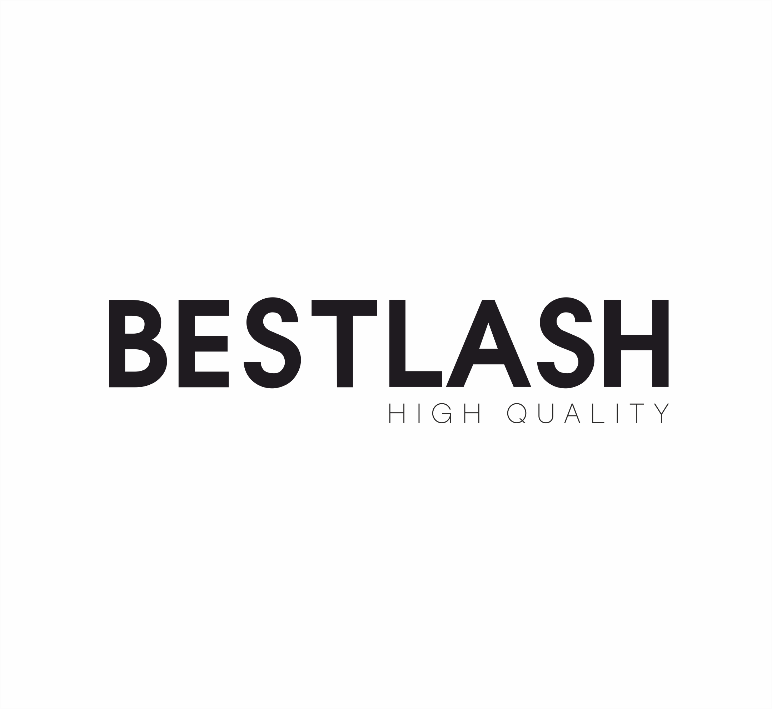 от (ФИО)   ________________________________паспорт (серия, номер)   ____________________выдан (кем, когда)    ________________________________________________________________мобильный тел.   __________________________Заявление на возврат товараВ интернет-магазине Best Lash, из каталога на сайте www.best-lash.ru по заказу № _____ был приобретен ТоварОснование для возврата (выбрать):☐   Товар надлежащего качества (не подошел по цвету, размеру и т.д.)☐   Товар ненадлежащего качестваПричины возврата (выбрать):☐   Характеристики не соответствует заявленным (мал/велик)☐   Доставлен другой товар☐   Товар выглядит иначе, чем на сайте☐   Брак (уточните какой именно)   ___________________________________________________☐   Другое   _______________________________________________________________________Я осуществляю (выбрать):☐   Возврат всего заказа☐   Возврат части заказаНа основании выше изложенного прошу расторгнуть со мной договор купли-продажи и возвратить мне сумму в размере   ____________________________________________________________________ (сумма цифрами и прописью) и возвратить средства следующим способом (выбрать):☐   Заказ оплачен на сайтеНа банковскую карту, с которой производилась оплатаНомер карты   _ _ _ _ – _ _ _ _ – _ _ _ _ – _ _ _ _   Получатель (ФИО)    ________________________________________________________________Банк получателя (название)   ________________________________________________________Счет получателя   __________________________________________________________________К/с   _____________________________________________________________________________
Р/с (если есть)    ___________________________________________________________________БИК    ____________________________________________________________________________☐   Заказ оплачен наличными (курьеру или в магазине)На банковский счет (необходимо обязательно приложить копию паспорта получателя)Номер карты   _ _ _ _ – _ _ _ _ – _ _ _ _ – _ _ _ _   Получатель (ФИО)    ________________________________________________________________Банк получателя (название)   ________________________________________________________Счет получателя   __________________________________________________________________К/с   _____________________________________________________________________________
Р/с (если есть)    ___________________________________________________________________БИК    ____________________________________________________________________________Дата   ______________   Подпись   _____________________№Наименование товара (марка, модель, артикул) КоличествоСтоимостьМетод оплаты123